Comité TÉCNICOQuincuagésima primera sesión
Ginebra, 23 a 25 de marzo de 2015REVISIÓN PARCIAL DE LAS DIRECTRICES DE EXAMEN DE LA JUDÍA COMÚN 
(DOCUMENTO TG/12/9 Rev.)Documento preparado por la Oficina de la Unión

Descargo de responsabilidad:  el presente documento no constituye
un documento de política u orientación de la UPOV	En su cuadragésima octava sesión, celebrada en Paestum (Italia) del 23 al 27 de junio de 2014, el Grupo de Trabajo Técnico sobre Hortalizas (TWV) examinó una revisión parcial de las directrices de examen de la judía común sobre la base de los documentos TG/12/9 Rev. y TWV/48/29 “Partial Revision of the Test Guidelines for French Bean (Document TG/12/9 Rev.)” y propuso efectuar una revisión de las directrices de examen de la judía común según se indica a continuación (véase el párrafo 97 del documento TWV/48/43 “Report”):	a)	Propuesta de revisión de los caracteres 49 a 52b)	Propuesta de inclusión de un formato revisado para los caracteres de resistencia a las enfermedades en el capítulo 8.2	Las propuestas de revisión se recogen en el Anexo del presente documento.[Sigue el Anexo]Propuesta de revisión de los caracteres 49 a 52Texto actual:Nuevo texto propuesto:Texto actual:Nuevo texto propuesto:Texto actual:Nuevo texto propuesto:Texto actual:Nuevo texto propuesto:Propuesta de inclusión de un formato revisado para los caracteres de resistencia a las enfermedadesTexto actual:Ad. 49:  Resistencia a la antracnosis de la judía (Colletotrichum lindemuthianum)Nuevo texto propuesto:Ad. 49:  Resistencia a “Colletotrichum lindemuthianum” (Cl)Texto actual:Ad. 50:  Resistencia al virus del mosaico necrotico común de la judía (BCMNV)1)  Obtención del material de inoculación.–  La estirpe viral “NL 3” se utiliza para el ensayo respecto de la tolerancia puesto que abarca prácticamente a todos los grupos de estirpes del virus del mosaico común de la judía.  Para empezar, se infectan plantas de mata baja de la variedad “Dufrix” o de otra variedad altamente sensible al virus, a comienzos del mes de abril, frotando con un jugo que contiene el virus, obtenido de un cultivo propio o de hojas secas congeladas (proporcionadas, por ejemplo, por el Instituto de Bioquímica y Enfermedades Virales del Instituto Biológico Federal de Brunswick (= estirpe “NL 3”)).  Estas plantas infectadas se utilizan luego a comienzos del mes de junio para producir un jugo que contiene el virus que se inocula a las plantas objeto del ensayo.2)  Inoculación.–  El jugo que contiene el virus se diluye para su inoculación (aproximadamente una parte de jugo por dos partes de agua).  Después de cubrir las dos hojas con carborundum o celita, se las frota levemente con el jugo diluido utilizando una esponja dura.  Seguidamente se lavan las hojas con agua unos 15 a 20 minutos más tarde utilizando una regadera con alcachofa fina.3)  Incubación.–  Después de la inoculación, la temperatura del aire en el invernadero debe mantenerse a 30C al menos durante una semana.  (¡¡¡Importante!!!  La temperatura debe mantenerse constante tanto de día como de noche).  Las primeras lesiones ya pueden verse después de 3 a 4 días.  La necrosis superficial ya es visible una semana después de la inoculación.  Las variedades con una tolerancia ausente presentan los síntomas típicos del mosaico después de aproximadamente dos semanas.  Las observaciones finales pueden efectuarse unas tres semanas después de la inoculación.4)  Observación:  La primera evaluación se efectuará el sexto día siguiente al día de la inoculación.  Los síntomas del mosaico y los síntomas de la necrosis pueden distinguirse de la siguiente manera:		i)  Síntomas del mosaico:  hojas de color pálido;  mosaico de color verde claro y oscuro;  superficies de verde oscuro entre los nervios abullonados;  bandas cloróticas estrechas a lo largo de los nervios y margen foliar plegado hacia abajo.  Los distintos síntomas pueden expresarse en diferentes grados.  Los síntomas del mosaico pueden registrarse utilizando una escala que va del 1 al 9 para evaluar la reacción de la variedad candidata (1 = sin síntomas, 9 = nivel de expresión más fuerte).  Si una variedad candidata no presenta síntomas de mosaico mientras que las variedades estándar sí los presentan, esa variedad candidata deberá considerarse resistente al mosaico.		ii)  Síntomas del pie negro:  existen dos tipos de necrosis (especialmente si se las examina con la estirpe “NL3”), que han de clasificarse como “pie negro”.		La necrosis local (hipersensibilidad local):  se caracteriza por un reticulado necrótico de color marrón (los nervios) localizado en una parte del limbo;		La necrosis sistemática (necrosis superficial):  se caracteriza por un rápido desarrollo de la necrosis en el tallo, el pecíolo y las raíces, resultando una necrosis superficial o incluso completa de la planta.  (Los haces vasculares del tallo, el pecíolo y finalmente las raíces, si se ha inoculado a una planta joven, se tornan pardos;  de ahí el término “pie negro”).		Las variedades o estirpes que presentan síntomas de pie negro (tanto hipersensibilidad local como necrosis superficial) han demostrado por lo general ser resistentes al mosaico en el campo.		Durante el ensayo relacionado con la resistencia, la mayoría de las necrosis locales se convierten en necrosis superficiales.  		Observaciones:		La genética de la resistencia al virus del mosaico común de la judía (BCMV) y/o al pie negro se basa en varios genes específicos y recesivos, algunos de los cuales son alélicos.   Drijfhout encontró por lo menos 4 genes;  por ejemplo:			bc–u			bc–1/bc–12			bc–2/bc–22			y bc–3.		Un gen de necrosis dominante ‘I’ interfiere con estos genes de resistencia.  La forma recesiva ‘I+’ en combinación con bc–3 y bc–22 confiere una resistencia completa tanto al BCMV como al pie negro (variedad ejemplo:  Great Northern 31).		(para más detalles, véase Drijfhout (1978))Nuevo texto propuesto:Ad. 50:  Resistance to “Bean common mosaic necrosis virus” (BCMNV)Texto actualAd. 51:  Resistencia a la grasa (Pseudomonas syringae pv. phaseolicola)Leyenda de la ilustración que sigue a continuación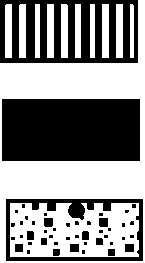 tejido sano                           	lesión impregnada de agua sin 		descoloración		tejido tóxicamente clorótico   	
lesión impregnada de agua con
descoloración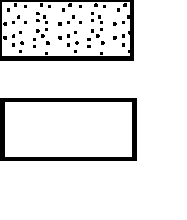 algunas manchas necróticasde color rojo pardusco del tamañode una célulaEsquema de observaciónResistencia ausente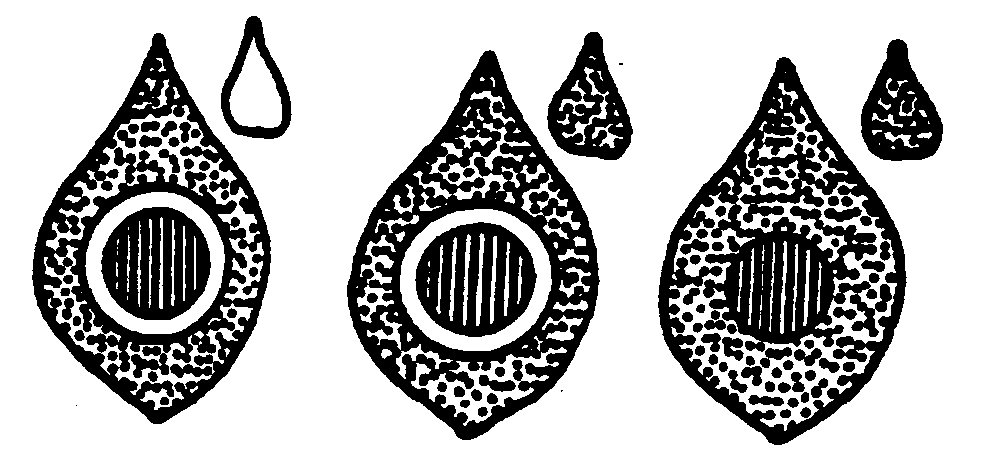 		         lesión impregnada de agua con halo tóxicamente		                                     clorótico, clorosis sistémica;		                                     lesión impregnada de agua con 		                                     halo, sin clorosis sistémica;		                                     lesión impregnada de agua sin 		                                     halo, sin clorosis sistémica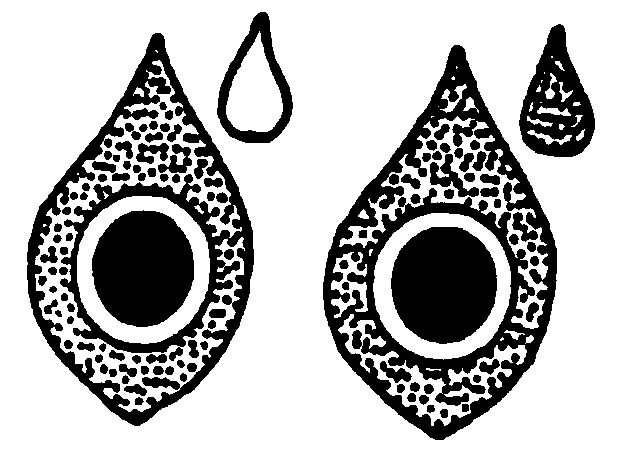 		                    descoloración de lesiones impregnadas		                    de agua con halo, clorosis sistémica;		                    descoloración de lesiones impregnadas		                    de agua con halo, sin clorosis sistémicaResistencia presente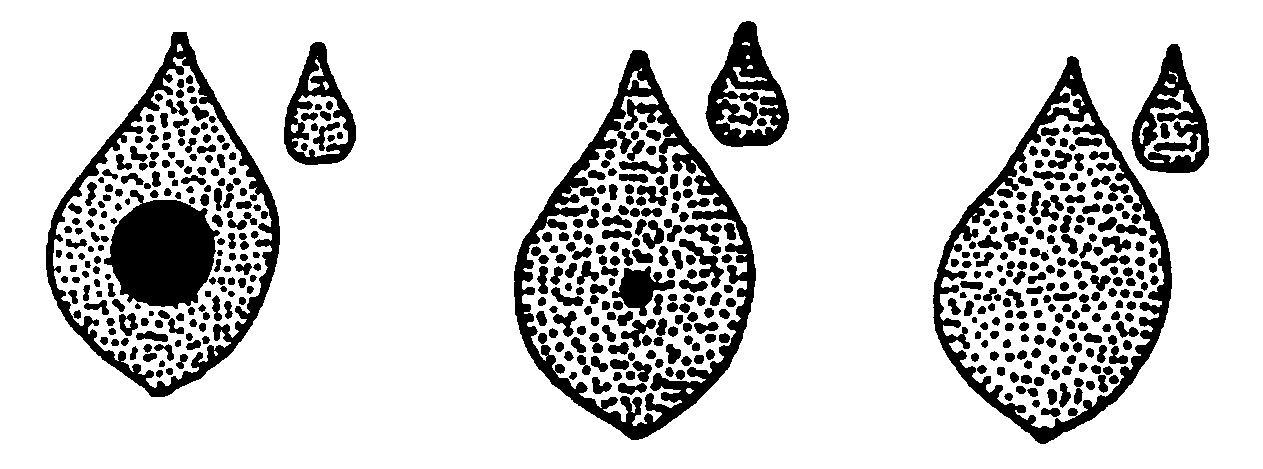 manchas necróticas de 1 a 2 mm de diámetro sin clorosis sistémica, o algunas manchas necróticas hipersensibles de color rojo parduzco del tamaño de una célula, o planta sana no infectadaNuevo texto propuesto:Ad. 51:  Resistance to “Pseudomonas savastanoi pv. phaseolicola” (Psp)Texto actualAd. 52:  Resistencia a la grasa común (Xanthomonas campestris pv. phaseoli), aislado 422Leyenda de la ilustración que figura a continuación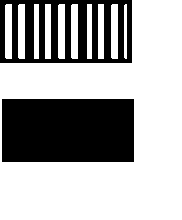 	tejido sano	2)  tejidos moribundos	1)  tejido clorótico	3)  algunas manchas necróticas hipersensibles
de color rojo pardusco, del tamaño de una
célula                        Esquema de observaciónSi se observan tejidos cloróticos 1) y/o un tejido moribundo, la variedad deberá considerarse como no resistente.Si sólo se observan algunas manchas necróticas hipersensibles de color rojo pardusco y del tamaño de una célula 3), la variedad se considerará como resistente.Combinaciones posibles de los síntomasResistencia ausente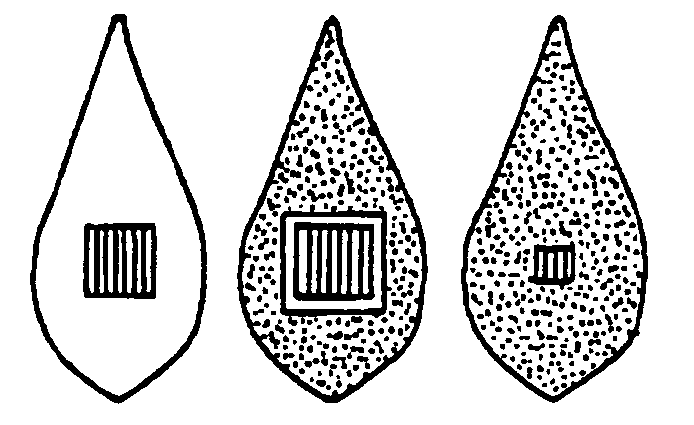 Resistencia presente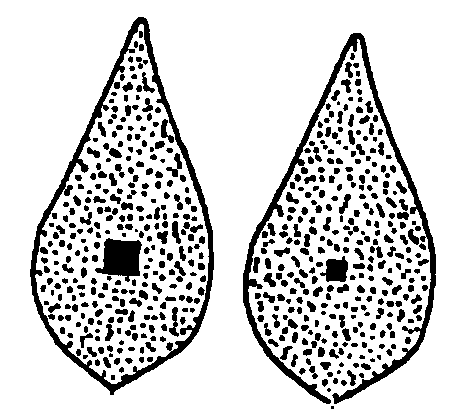 Nuevo texto propuesto:Ad. 52:  Resistance to “Xanthomonas axonopodis pv. phaseoli” (Xap)[Fin del Anexo y del documento]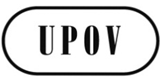 STC/51/27ORIGINAL:  InglésFECHA:  20 de febrero de 2015UNIÓN INTERNACIONAL PARA LA PROTECCIÓN DE LAS OBTENCIONES VEGETALESUNIÓN INTERNACIONAL PARA LA PROTECCIÓN DE LAS OBTENCIONES VEGETALESUNIÓN INTERNACIONAL PARA LA PROTECCIÓN DE LAS OBTENCIONES VEGETALESGinebraGinebraGinebra49.

(+)Resistance to Bean anthracnose (Colletotrichum lindemuthianum)Résistance à l’anthracnose du Haricot (Colletotrichum lindemuthianum)Resistenz gegen Brennfleckenkrankheit (Colletotrichum lindemuthianum)Resistencia a la antracnosis de la judía (Colletotrichum lindemuthianum)49.1
(*)VS/
VGRace 6Pathotype 6Pathotyp 6Patotipo 6QLabsentabsentefehlendausenteGoldrush, Masaï, Michelet1presentprésentevorhandenpresenteBooster, Pastoral949.2VS/
VGRace KappaPathotype KappaPathotyp KappaPatotipo KappaQLabsentabsentefehlendausenteGoldrush, Masaï, Michelet1presentprésentevorhandenpresenteBooster, Pastoral949.

(+)Resistance to “Colletotrichum lindemuthianum” (Cl)Résistance à “Colletotrichum lindemuthianum” (Cl)Resistenz gegen “Colletotrichum lindemuthianum” (Cl)Resistencia a “Colletotrichum lindemuthianum” (Cl)49.1
(*)VS/
VGRace 6Pathotype 6Pathotyp 6Patotipo 6QLabsentabsentefehlendausenteGoldrush, Masai, 
Michelet à longue cosse1presentprésentevorhandenpresenteBooster, Pastoral949.2VS/
VGRace KappaPathotype KappaPathotyp KappaPatotipo KappaQLabsentabsentefehlendausenteGoldrush, Masai, 
Michelet à longue cosse1presentprésentevorhandenpresenteBooster, Pastoral950.
(*)
(+)VS/
VGResistance to Bean Common Mosaic Necrosis Virus (BCMNV)Résistance au virus de la mosaïque nécrotique commune du Haricot (BCMNV)Resistenz gegen Gewöhnliches nekrotisches Bohnenmosaikvirus (BCMNV)Resistencia al virus del mosaico necrotico común de la judía (BCMNV)PQabsentabsentefehlendausenteDufrix, Flandria1present with necrosisprésente avec nécrosesvorhanden mit Nekrosepresente con necrosisBooster, Odessa2present without symptomsprésente sans symptômesvorhanden ohne Symptomepresente sin síntomasBizet350.
(*)
(+)VS/
VGResistance to “Bean common mosaic necrosis virus” (BCMNV)Résistance au “Bean common mosaic necrosis virus” (BCMNV)Resistenz gegen “Bean common mosaic necrosis virus” (BCMNV)Resistencia al “Bean common mosaic necrosis virus” (BCMNV)PQabsentabsentefehlendausenteDufrix, Flandria1present with necrosisprésente avec nécrosesvorhanden mit Nekrosepresente con necrosisBooster, Odessa2present without symptomsprésente sans symptômesvorhanden ohne Symptomepresente sin síntomasBizet351.

(+)VS/
VGResistance to Halo Blight (Pseudomonas syringae pv. phaseolicola)Résistance à la graisse à halo (Pseudomonas syringae pv. phaseolicola)Resistenz gegen Fettfleckenkrankheit (Pseudomonas syringae pv. phaseolicola)Resistencia a la grasa (Pseudomonas syringae pv. phaseolicola)Race 6Pathotype 6Pathotyp 6Patotipo 6QLabsentabsentefehlendausenteMichelet (D)1presentprésentevorhandenpresenteMasai (D), Vaillant (D)951.

(+)VS/
VGResistance to “Pseudomonas savastanoi pv. phaseolicola” (Psp)Résistance à “Pseudomonas savastanoi pv. phaseolicola” (Psp)Resistenz gegen “Pseudomonas savastanoi pv. phaseolicola” (Psp)Resistencia a “Pseudomonas savastanoi pv. phaseolicola” (Psp)Race 6Pathotype 6Pathotyp 6Patotipo 6QLabsentabsentefehlendausenteMichelet à longue cosse (D)1presentprésentevorhandenpresenteMasai (D), Vaillant (D)952.

(+)VGResistance to Common Blight (Xanthomonas campestris pv. phaseoli), Isolate 422Résistance à la graisse commune (Xanthomonas campestris pv. phaseoli), Isolate 422Resistenz gegen Bohnenbrand (Xanthomonas campestris pv. phaseoli), Isolat 422Resistencia a la grasa común (Xanthomonas campestris pv. phaseoli), Isolate 422QLabsentabsentefehlendausente Echo (D), Keygold (D)1presentprésentevorhandenpresenteWalley (US line) (D)952.

(+)VGResistance to “Xanthomonas axonopodis pv. phaseoli” (Xap)Résistance à “Xanthomonas axonopodis pv. phaseoli” (Xap)Resistenz gegen “Xanthomonas axonopodis pv. phaseoli” (Xap)Resistencia a “Xanthomonas axonopodis pv. phaseoli” (Xap)QLabsentabsentefehlendausente Echo (D), Keygold (D)1presentprésentevorhandenpresenteWalley (US line) (D)9Mantenimiento de la estirpe:En un tubo de ensayo, con agar de glucosa–peptonaPregerminación de la semilla (alrededor de 4 a 5 días):Por lo menos dos veces seguidas, se ponen 10 semillas a 20C en placas de Petri con vermiculita húmeda.  Una vez comenzada la germinación (con una raíz de 1 a 2 cm), se quita el tegumento.Inoculante e inoculaciónCrecimiento en botellas de vidrio de 1 litro durante 12 a 14 días.  Se extrae el inoculante con una traílla.  Las semillas germinadas se sumergen durante 2 minutos en una suspensión de esporas de Colletotrichum lindemuthianum.  La concentración de esporas deberá ser de 1 millón de esporas por ml.Siembra:Se siembra en macetas con arena, cubriendo las semillas con 1 cm. de arena.Cultivo de las plantas:Las macetas se ponen en fitotron a 20C durante 16 horas con luz del día.  Es necesario regarlas regularmente y no es necesario cumplir requisitos especiales relacionados con la humedad del aire.Observación:Los síntomas son visibles durante la brotación de las plantas o hasta 10 días después de ésta.  Es posible hacer observaciones después de 10 a 14 días.Esquema de observación:Resistencia presente:  plantas saludables con ningún síntoma o una débil reacción con pequeñas necrosis superficiales en forma de puntos o estrías.Resistencia ausente:  reacción con hasta 5 manchas necróticas en el tallo o una fuerte reacción con necrosis superior a 3 mm, profunda dentro del tejido, o plantas moribundas con fuerte formación de necrosis durante la brotación o después de ésta.1.Agentes patógenos“Colletotrichum lindemuthianum” (Cl)2.Estado de cuarentenano3.Especies huéspedesPhaseolus vulgaris4.Fuente del inóculoGEVES (FR), Naktuinbouw (NL), INIA (ES)5.Aislado6,  Kappa 6.Establecimiento de la identidad del aisladoen variedades diferenciales:Nombre antiguo del patotipo:-(ya no figura en las directrices de examen)
Lambda KappaNombre binario del patotipo:65531Variedad diferencialVariedad diferencialGenBinarioAMichelite1RSSBMichigan Dark Red KidneyCo-12SSSCPerry MarrowCo-134SSSDCornell 49242Co-2 (Are)8RRSEWidusaCo-1516RSSFKaboonCo-1232RSRGMexico 222Co-364RRRHPI 207262128RRRITOCo-4256RRRJTUCo-5512RRRKAB 136Co-61024RRRLG 2333Co-4-2/5/72048RRR7.Establecimiento de la capacidad patógenaen variedades susceptibles8.Multiplicación del inóculo8.1Medio de multiplicaciónPDA (agar papa-dextrosa) o medio de Mathur (a 20-25°C)8.2Variedad para la multiplicación-8.3Estado de desarrollo en el momento de la inoculaciónsemillas, si se emplea el método de inmersión plántulas de 5 días, si se emplea el método de pulverización8.4Medio de inoculación-8.5Método de inoculacióninmersión o pulverización de las plántulas8.6Cosecha del inóculoen placas mantenidas a 20-25°C durante 7-20 días, retirar las esporas raspando con una espátula8.7Comprobación del inóculo cosechadocontar las esporas y ajustar a 106 esporas por ml8.8Período de conservación/viabilidad del inóculo4 horas aproximadamentealmacenamiento a largo plazo de las cepas:  a -80°C en glicerol al 20%9.Formato del examen9.1Número de plantas por genotipo20 plantas como mínimo9.2Número de réplicas-9.3Variedades de controlsusceptibles:Goldrush, Michelet à longue cosse, Masai resistentes a la raza 6 y a la raza Lambda:Booster, Pastoral 9.4Diseño del ensayo-9.5Instalación del ensayocámara climatizada9.6Temperatura20-22°C9.7Luz-9.8Estación-9.9Medidas especialesmantener las plantas en condiciones de humedad elevada10.Inoculación10.1Preparación del inóculocultivo en PDA o en medio de Mathur10.2Cuantificación del inóculoContar las esporas y ajustar a 106 esporas por ml10.3Estado de desarrollo en el momento de la inoculaciónsemillas pregerminadas, si se emplea el método de inmersión plántulas de 5 días, si se emplea el método de pulverización10.4Método de inoculaciónPuede emplearse uno de los dos métodos siguientes: - Sumergir las semillas pregerminadas en una suspensión de esporas durante 2 minutos.  Plantar las semillas en tierra tras la inoculación. - Pulverizar los cotiledones con la suspensión del inóculo 5 días después de la siembra.10.5Primera observación7 días después de la inoculación10.6Segunda observación12 días después de la inoculación10.7Observaciones finales14 días después de la inoculación11.Observaciones11.1Métodoobservación visual de los síntomas11.2Escala de observación0:  sin síntomas1:  reacción débil con pequeñas necrosis superficiales (puntos o estrías)2:  lesiones necróticas de más de 3 mm y/o que penetran en profundidad en el tejido de los hipocótilos y/o de los tallos3:  plantas moribundas11.3Validación del ensayoLas variedades de control deben presentar los síntomas previstos.11.4Fueras de tipo-12.Interpretación de los datos en función de los niveles de los caracteres de la UPOV-en el caso de la inmersión de semillas:resistentes [9]:  clases 0 y 1susceptibles [1]:  clases 2 y 3en el caso de la pulverización de cotiledones:Pueden aparecer algunas manchas necróticas en el tallo y en los cotiledones de las variedades resistentes.13.Puntos de control esencialesControlar la presión de inoculación con una variedad adecuada como, por ejemplo, Pastoral.  La resistencia de dicha variedad es menor, por lo que puede proporcionar una indicación de la agresividad de la prueba.Producción del material de infecciónNaturaleza del medio:Plantas o hojas muertasCondiciones especiales:Cultivo en invernadero (plantas) o hojas congeladasIdentificación:Uso de estirpe viral “NL 3”Ejecución de los ensayosFase de la planta:Dos hojasTemperatura:Cultivo a 20 a 25C, después de la inoculación a 30C durante un período de 8 díasLuz:Luz del día normal, de ser necesario con sombraCultivo:En invernaderoTipo de inoculación:Mecánica, frotando el inoculante en las hojasDuración de los ensayos– De la siembra a la inoculación:8 a 9 días– De la inoculación a la observación:6 a 21 díasNúmero de plantas examinadas:60 (20 macetas con tres plantas cada una)Descripción del Método1.Agentes patógenos“Bean common mosaic necrosis virus” (BCMNV)2.Estado de cuarentenano3.Especies huéspedesPhaseolus vulgaris4.Fuente del inóculoGEVES (FR), Naktuinbouw (NL), INIA (ES)5.AisladoNL3 o NL5 (grupo de capacidad patógena VI)6.Establecimiento de la identidad del aisladoen las variedades diferenciales Widusa y Top Crop:Widusa (I) debe presentar necrosis apical o venal;Top Crop (bc-1, I) debe presentar únicamente necrosis local.7.Establecimiento de la capacidad patógenaen variedades susceptibles8.Multiplicación del inóculo8.1Medio de multiplicación-8.2Variedad para la multiplicaciónDufrix o Flandria8.3Estado de desarrollo en el momento de la inoculaciónprimera hoja desplegada (8-12 días)8.4Medio de inoculaciónPBS (tampón fosfato salino) y carborundo8.5Método de inoculaciónfrotamiento8.6Cosecha del inóculorecolectar las hojas que presenten mosaico y/o enrollamiento 14 días después de la inoculación de una variedad susceptible8.7Comprobación del inóculo cosechado-8.8Período de conservación/viabilidad del inóculomuy prolongado en hojas secas o liofilizadas 9.Formato del examen9.1Número de plantas por genotipo209.2Número de réplicas29.3Variedades de controlsusceptibles:Dufrix, Flandriaresistentes con necrosis:Booster, Odessaresistentes sin necrosis:Bizet9.4Diseño del ensayoinvernadero o cámara climatizada9.5Instalación del ensayoinvernadero9.6Temperaturadesde el comienzo hasta 5-7 días después de la inoculación:25°C durante el día y 18°C durante la noche o 30°C día y nochedespués de 5-7 días:25°C día y noche9.7Luzvéase la observación que figura en el punto 139.8Estación-9.9Medidas especialesenjuagar las hojas tras la inoculación para reducir el daño producido por el carborundo10.Inoculación10.1Preparación del inóculomaceración en PBS10.2Cuantificación del inóculo-10.3Estado de desarrollo en el momento de la inoculaciónprimera hoja desplegada (8-12 días después de la siembra)10.4Método de inoculaciónfrotamiento10.5Primera observación6 días después de la inoculación10.6Segunda observación9 días después de la inoculación10.7Observaciones finales14 días después de la inoculación11.Observaciones11.1Métodoobservación visual11.2Escala de observación1:  mosaico y/o enrollamiento de las hojas2:  necrosis apical, necrosis venal y/o pequeñas lesiones necróticas3:  sin síntomas11.3Validación del ensayoLas variedades de control deben presentar los síntomas previstos.11.4Fueras de tipo-12.Interpretación de los datos en función de los niveles de los caracteres de la UPOVclasificar en tres categorías conforme a la siguiente escala de observación:1:  ausencia de resistencia2:  presencia de resistencia con necrosis3:  presencia de resistencia sin necrosis13.Puntos de control esencialesEn algunas variedades, la expresión de los síntomas está condicionada por la temperatura (la necrosis aumenta con la temperatura).  La luz también puede potenciar los síntomas.Mantenimiento de las estirpesTipo de medioHojas secas, infectadasIdentificación:Sobre la base de ensayos preliminares, las estirpes europeas (que probablemente pertenezcan al patotipo africano de J.D. Taylor, H.R.I. Wellesbourne) tienen un nivel de virulencia superior al del patotipo 1 y el patotipo 2 US.  La agresividad del patógeno se mide por el tamaño de la mancha en la vaina de las variedades sensibles.  Los aislados utilizados en el examen deberán producir una mancha de grasa de un diámetro de 3 mm como mínimo.Ejecución del examenNivel de crecimiento de las plantas:Cuando el primero y el segundo de los tres folíolos alcanzan 2 a 3 cm de largoTemperatura:Diurna:  24C;  nocturna:  18CHumedad:100% de humedad relativa hasta que las hojas inoculadas se desarrollen plenamenteMétodo de crecimiento:En invernaderoInoculante:Suspensión bacterial con una concentración de 108  células bacterianas/ml.Método de inoculaciónMecánico, con un cepillo de pelo de camelloDuración del examen–  de la inoculación a la observación:Hasta que las hojas infectadas se desarrollen plenamenteNúmero de plantas que se han de examinar:10 a 20 plantasMultiplicación/propagación de bacterias:Bouillon-Agar (2 g Na2 HPO4, 2 g NaH2PO4, 3 g NaCl, 25 g Bouillon-Agar/1000 ml de agua destilada)Observaciones:–  Actualmente, es muy común estudiar la reacción de la hoja.  La reacción de la vaina es de carácter poligénico y no existe un vínculo genético entre la reacción de la hoja y la reacción de la vaina.  Hasta ahora no existen variedades con resistencia de la vaina.–  Genéticamente, resistencia significa que este huésped tiene el gene recesivo con o sin presencia de modificadores;  en caso de haber modificadores, las fuentes de estos genes son:  PI 150 414 (USA), CNRA-HW5A (Fr.).Es posible evaluar las lesiones en la etapa de pleno desarrollo de la hoja.  Los diferentes tipos de síntomas se muestran a continuación.1.Agentes patógenos“Pseudomonas savastanoi pv. phaseolicola” (Psp) 2.Estado de cuarentenano3.Especies huéspedesPhaseolus vulgaris4.Fuente del inóculoGEVES (FR), Naktuinbouw (NL), HRI (GB), INIA (ES)5.Aisladoraza 66.Establecimiento de la identidad del aisladoTodas las variedades diferenciales deberán ser susceptibles (Canadian Wonder, A52, Red Mexican UI3, Mesunka, A53, A43, Guatemala 196-B).7.Establecimiento de la capacidad patógenaen variedades susceptibles8.Multiplicación del inóculo8.1Medio de multiplicaciónmedio B de King o agar extracto de levadura-dextrosa a 27°C8.2Variedad para la multiplicación-8.3Estado de desarrollo en el momento de la inoculaciónprimera hoja (9-14 días después de la siembra)8.4Medio de inoculaciónagua corriente o solución salina (NaCl al 0,85%)8.5Método de inoculación-8.6Cosecha del inóculo4 días después del comienzo del cultivo puro8.7Comprobación del inóculo cosechado-8.8Período de conservación/viabilidad del inóculoEl número de subcultivos previos a la inoculación no debe ser superior a 2 y la inoculación deberá efectuarse en el transcurso de los 2-3 días siguientes.9.Formato del examen9.1Número de plantas por genotipo209.2Número de réplicas29.3Variedades de controlsusceptiblesMichelet à longue cosseresistentesMasai, Vaillant9.4Diseño del ensayo-9.5Instalación del ensayoinvernadero o cámara climatizada9.6Temperatura22°C durante el día y 20°C durante la noche o 20°C día y noche9.7Luz-9.8Estación-9.9Medidas especialesDurante los 1-3 días posteriores a la inoculación se requiere una humedad elevada.10.Inoculación10.1Preparación del inóculoretirar las bacterias de la placa mediante lavado con agua corriente y añadir 2 g de carborundo por cada 100 ml, o bien retirar las bacterias mediante lavado con solución salina (NaCl al 0,85%).10.2Cuantificación del inóculopara 100 plantas:  108 UFC/ml o 1-2 placas completamente desarrolladas por cada 100 ml de agua10.3Estado de desarrollo en el momento de la inoculaciónprimer par de hojas desplegadas (9-14 días después de la siembra)10.4Método de inoculaciónFrotamiento con esponja o inoculación mediante pulverización a presión (2 bares) de las hojas hasta cubrirlas por completo.  Para ello pueden utilizarse distintos tipos de equipo:  un atomizador o un pincel con bomba de presión.10.5Primera observación7 días después de la inoculación10.6Segunda observación14 días después de la inoculación10.7Observaciones finales-11.Observaciones11.1Métodoobservación visual11.2Escala de observaciónresistente [9]sin síntomas ni puntos necróticossusceptible [1]halo de color verde claro alrededor de lesiones muy pequeñaslesiones húmedas (“aceitosas”) (escasas o abundantes)lesiones húmedas que posteriormente se tornan necróticasdeformación y clorosis en las primeras hojas trifoliadasnecrosis en los tallosplantas moribundas11.3Validación del ensayoLas variedades de control deben presentar los síntomas previstos.11.4Fueras de tipo-12.Interpretación de los datos en función de los niveles de los caracteres de la UPOV11.213.Puntos de control esencialesLa inoculación puede producir algunos daños en plantas susceptibles y en plantas resistentes.Mantenimiento del aislado:  téngase en cuenta que la colonia puede morir si se mantiene más de 3 semanas en la placa.Mantenimiento de los patotiposTipo de medio:Hojas secas, infectadasEjecución del examenNivel de crecimiento de las plantas:Cuando la primera y la segunda hojas trifoliadas tienen entre 2 y 3 cm de largoTemperatura:Diurna:  26C;  nocturna:  20CHumedad:100% de humedad relativa durante la inoculación y uno a dos días después de la misma;  posteriormente, humedad relativa normalMétodo de crecimiento:En invernaderoInoculante:Suspensión bacterial con una concentración de 108de células bacteriales/ml.Método de inoculaciónMecánico, con un cepillo de pelos de camelloDuración del examen–  de la inoculación a la observación:Hasta que las hojas infectadas alcancen su pleno desarrolloNúmero de plantas examinadas10 a 20 plantasMultiplicación/propagación de las bacterias:20 g de extracto de levadura en polvo, 20 g de glucosa, 20 g de CaCO3, 20 g de agar-agar/1000 ml de agua destilada)Observaciones:–  El aislado 422 puede obtenerse del Instituto de Investigación de Vegetales, 1775 Budapest, P.O. Box 95 (Hungría).–  Actualmente, aún no está clara la reacción de las vainas al X. phaseoli.1.Agentes patógenosResistance to “Xanthomonas axonopodis pv. phaseoli” (Xap)2.Estado de cuarentenasí3.Especies huéspedesPhaseolus vulgaris 4.Fuente del inóculoInstituto de Investigación de Vegetales, Budapest (HU)5.Aisladoaislado 4226.Establecimiento de la identidad del aislado-7.Establecimiento de la capacidad patógena-8.Multiplicación del inóculo8.1Medio de multiplicaciónagar extracto de levadura-glucosa (20 g de extracto de levadura en polvo, 20 g de glucosa, 20 g de CaCO3 y 20 g de agar por 1000 ml de agua destilada)8.2Variedad para la multiplicación-8.3Estado de desarrollo en el momento de la inoculacióncuando el primer par de hojas mide 2-3 cm de longitud8.4Medio de inoculación-8.5Método de inoculaciónhumedad relativa del 100% durante 2 días tras la inoculación;  posteriormente, humedad normal8.6Cosecha del inóculo-8.7Comprobación del inóculo cosechado-8.8Período de conservación/viabilidad del inóculo-9.Formato del examen9.1Número de plantas por genotipo-9.2Número de réplicas-9.3Variedades de control-9.4Diseño del ensayo-9.5Instalación del ensayo9.6Temperatura26°C durante el día y 20°C durante la noche o 28°C durante el día y 25°C durante la noche9.7Luz-9.8Estación-9.9Medidas especialeshumedad relativa del 100% durante 2 días tras la inoculación; posteriormente, humedad normal10.Inoculación10.1Preparación del inóculo-10.2Cuantificación del inóculo108 UFC/ml10.3Estado de desarrollo en el momento de la inoculación-10.4Método de inoculaciónInoculación mecánica con un pincel de pelo de camello o inoculación mediante pulverización a presión (2 bares) de las hojas hasta cubrirlas por completo.  Para ello pueden utilizarse distintos tipos de equipo:  un atomizador o un pincel con bomba de presión.10.5Primera observación7 días después de la inoculación10.6Segunda observación14 días después de la inoculación10.7Observaciones finalescuando las hojas infectadas estén plenamente desarrolladas11.Observaciones11.1Método-11.2Escala de observaciónvisualsusceptible [1]amplia necrosis, rodeada en ocasiones de un anillo creciente de tejido cloróticoresistente [9]manchas necróticas del tamaño de una célula y de color amarronado o rojo11.3Validación del ensayo-11.4Fueras de tipo-12.Interpretación de los datos en función de los niveles de los caracteres de la UPOV11.213.Puntos de control esenciales-